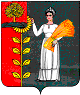 СОВЕТ  ДЕПУТАТОВ СЕЛЬСКОГОПОСЕЛЕНИЯ ПУШКИНСКИЙ  СЕЛЬСОВЕТДобринского муниципального района Липецкой областиРоссийской ФедерацииР Е Ш Е Н И Е36 сессия V созыва26.10.2017г                    с. Пушкино                             №  101-рсО Положении о налоге на имущество физических лицна территории сельского поселения Пушкинский сельсоветДобринского муниципального района Липецкой областиВ соответствии с Федеральным законом от 06.10.2003 № 131-ФЗ «Об общих принципах организации местного самоуправления в Российской Федерации»,  Налоговым Кодексом РФ, Законом Липецкой области       №87-ОЗ от 07.08.2017г «Об установлении единой даты начала применения на территории Липецкой области порядка определения налоговой базы по налогу на имущество физических лиц исходя из кадастровой стоимости объектов налогообложения»,Уставом сельского поселения Пушкинский сельсовет Совет депутатов сельского поселения Пушкинский сельсоветРЕШИЛ:1.  Принять Положение «О налоге на имущество физических лиц на территории сельского поселения Пушкинский сельсовет Добринского муниципального района Липецкой области»  (прилагается).2. Признать утратившим силу решение Совета депутатов сельского поселения Пушкинский сельсовет №220-рс от 27.10.2014  «О Положении о налоге на имущество физических лиц на территории сельского поселения Пушкинский сельсовет Добринского муниципального района Липецкой области».3.  Направить указанный нормативный правовой акт главе сельского поселения для подписания и официального обнародования4. Решение вступает в силу с 1 января 2018 года, но не ранее чем по истечении одного месяца со дня его опубликования и не ранее 1-го числа очередного налогового периода.Председатель Совета депутатов сельского поселения Пушкинский сельсовет                                                                  Н.Г. ДемиховаПринято решениемСоветом депутатов сельского поселения Пушкинский сельсовет от 26.10.2017  № 101-рсПоложениео налоге на имущество физических лицна территории сельского поселения Пушкинский сельсоветДобринского муниципального района Липецкой области1. В соответствии с главой 32 «Налог на имущество физических лиц"     Налогового кодекса Российской Федерации, Законом Липецкой области       №87-ОЗ от 07.08.2017г «Об установлении единой даты начала применения на территории Липецкой области порядка определения налоговой базы по налогу на имущество физических лиц исходя из кадастровой стоимости объектов налогообложения»  на территории сельского поселения Пушкинский сельсовет Добринского муниципального района Липецкой области устанавливается  налог на имущество физических лиц.               2. Определить, что налоговая база по налогу на имущество физических лиц исчисляется исходя из кадастровой стоимости объекта налогообложения.3.Установить налоговые ставки в следующих размерах:            Объект налогообложенияНалоговая ставка, в процентах1Жилые дома, квартиры, комнаты, жилые помещения0,12Объекты незавершенного строительства в случае, если проектируемым назначением таких объектов является жилой дом0,13Единые недвижимые комплексы, в состав которых входит хотя бы один жилой дом0,14Гаражи и машино-места0,15Хозяйственные строения и сооружения, площадь каждого из которых не превышает 50 квадратных метров и которые расположены на земельных участках, предоставленных для ведения личного подсобного, дачного хозяйства, огородничества, садоводства или индивидуального жилищного строительства0,16Объекты налогообложения, включенные в перечень, определяемый в соответствии с пунктом 7 статьи 378.2 Налогового кодекса Российской Федерации, в отношении объектов налогообложения, предусмотренных абзацем вторым пункта 10 статьи 378.2 Налогового Кодекса Российской Федерации.Объекты налогообложения, кадастровая стоимость каждого из которых превышает 300 миллионов рублей27Прочие объекты налогообложения0,5